Разъяснения о нормах федерального законодательства, регламентирующего вопросы охраны и содержания городских зеленых насажденийВ соответствии со статьей 61 Федерального закона от 10.01.2002 № 7- Ф3 «Об охране окружающей среды» зеленый фонд городских поселений, сельских поселений представляет собой совокупность территорий, на которых расположены лесные и иные насаждения, в том числе в зеленых зонах, лесопарковых зонах, и других озелененных территорий в границах этих поселений.Охрана зеленого фонда городских и сельских поселений предусматривает систему мероприятий, обеспечивающих сохранение и развитие зеленого фонда необходимых для нормализации экологической обстановки и создания благоприятной окружающей среды.Вопросы озеленения территорий городов регулируется Правилами создания, охраны и содержания зеленых насаждений в городах Российской Федерации, утвержденными приказом Госстроя России от 15.12.1999 ‚ № 153 «Об утверждении Правил создания, охраны и содержания зеленых насаждений в городах Российской Федерации» (далее - Правила).В соответствии п. 6. Правил обязанность по обеспечению сохранности насаждений, квалифицированного ухода за насаждениями, принятию мер борьбы с вредителями и болезнями согласно указаниям специалистов, обеспечению уборки сухостоя, вырезки сухих и поломанных сучьев и лечение ран, дупел на деревьях, возложена на землепользователей.Пунктами 8.6.1, 8.6.2, 8.6.4 Методических рекомендаций по разработке норм и правил по благоустройству территорий муниципальных образований, утвержденных приказом Минрегиона России от 27.11.2011 № 613, которыми должны руководствоваться органы местного самоуправления при принятии нормативных правовых актов, регламентирующих вопросы благоустройства территорий муниципальных образований, а также указано землепользователям на необходимость обеспечения содержания и сохранности зеленых насаждений с проведением обрезки и вырубки сухостоя и аварийных деревьев, вырезки сухих и поломанных сучьев, которые несут вследствие антропогенных воздействий реальную угрозу здоровью граждан, их имуществу, зданиям и сооружениям.В силу п. 3.1.4.2 Правил надлежащий уход за зелеными насаждениями включает в себя и своевременное удаление старых, больных, усыхающих и поврежденных ветвей деревьев.В то же время обращаю ваше внимание, что при опиливании (удалении) древесных пород необходимо следовать нормативам, определенным п.п. 3.1.4.14-3.1.4.17 Правил, только после проведения обследования зеленых насаждений и составления акта обследования.Несмотря на то, что Правила создания, охраны и содержания зеленых насаждений в городах Российской Федерации, утвержденные приказом Госстроя России от 15.12.1999 № 153 «Об утверждении Правил создания, охраны и содержания зеленых насаждений в городах Российской Федерации», Методические рекомендации по разработке норм и правил по благоустройству территорий муниципальных образований, утвержденные приказом Минрегиона России от 27.11.2011 № 613, носят рекомендательный характер, суды при принятии решений руководствуются именно данными правовыми актами.Так, решением Пермского краевого суда от 3 апреля 2013 по делу № 33-2168 удовлетворены требования гражданина Т. к БУ МО «Лысьвенское городское поселение» о возмещении имущественного вреда, причиненного повреждением автомобиля в результате падения дерева. В своем решении суд со ссылкой на п.6.1 Правил создания, охраны и создания зеленых насаждений в городах Российской Федерации, утвержденных Приказом Госстроя России от 15 декабря 1999 г. № 153, констатировал, что причиной падения дерева стало ненадлежащее исполнение муниципальным образованием, являющимся землепользователем, своих обязанностей по содержанию объектов озеленения, в частности, по валке перестойных и опасных деревьев.Определением Московского областного суда от 7 толя 2014 по делу № 33-14600 оставлено в силе решение Коломенского городского суда Московской области от 13.02.14, которым удовлетворены требования истца к ЖСК «Прогресс-2» о возмещении ущерба, причиненного гражданину ввиду ненадлежащего содержания организацией, осуществляющей управление многоквартирным домом, придомовой территории. В определении суда также содержится ссылка на неисполнение данной организацией п.6.1. Правил.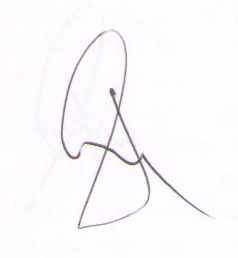 Саратовский межрайонныйприродоохранныи прокурорстарший советник юстиции                                                   А.Я. Гончарь